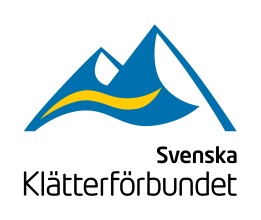 Rese- och kostnadsersättningar 2020PersonuppgifterÄrende/ändamålUtläggKörjournalOBS! Numrera biljetter & kvitton som ska bifogas i original och häfta fast på baksidan av detta eller på separat papper!Namn        Namn        Namn        Personnummer        Gatuadress         Gatuadress         Gatuadress         Gatuadress         Postnummer        Postadress     Postadress     Postadress     Telefon bostad       Telefon bostad       Mobil       Mobil       E-post      E-post      E-post      E-post      Utbetalas till PG/BG/BK ange bank, clearing nr   Utbetalas till PG/BG/BK ange bank, clearing nr   Utbetalas till PG/BG/BK ange bank, clearing nr   Utbetalas till PG/BG/BK ange bank, clearing nr   Datum    Ort    Ändamål tex möte, läger, tävling ange vilket      Ändamål tex möte, läger, tävling ange vilket      KvittonrBiljettkostnader och övriga utläggKronorSummaDatumFärdväg (ev passagerares namn ska uppges)Antal km X 1.85KronorSummaSummaSumma totaltDatumDatumUnderskrift betalningsmottagareAttesteras 